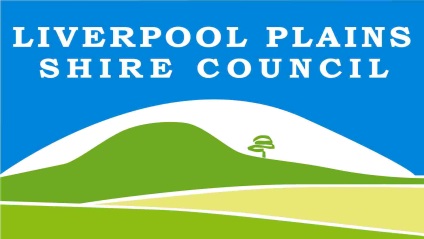  Liverpool Plains Shire CouncilPesticide Notification Plan2021/2022 SeasonPurpose of Herbicide Use Applied by Biosecurity WeedsTeam: Control of Priority Weeds/Roadside Maintenance ProgramsCouncil Area:  Liverpool Plains Shire Council Area Notes: The weed species controlled in this plan are part of the Liverpool Plains Shire Council’s program to prevent the spread of Regional Priority Weeds in the North West Region including other undesirable vegetation within the Liverpool Plains Shire Council area to maintain the roads and urban areas within a managed Biosecurity framework.Definitions Total Grass Control: Carried out around guideposts, guard rails and signage to prevent long grass interfering with furniture visibility. On RMS roads this work is carried out as per RMS standards.MonthWeeds/Pests TreatedAreas TreatedAreas TreatedHerbicide that could be utilisedHerbicide that could be utilisedJuly 2021Total Grass/Weed ControlAfrican boxthornMother of MillionsCactus SpeciesRMS Roads, Rural Roads & Urban Areas Roadside FurnitureRural Roads &Urban AreasRural Roads  &Urban AreasRural Roads &Urban AreasRMS Roads, Rural Roads & Urban Areas Roadside FurnitureRural Roads &Urban AreasRural Roads  &Urban AreasRural Roads &Urban AreasAdama-   Wipeout  360’ GlyphosateSinochem-Roundup Ultra Max 570g GlyphosateNufarm- Associate   600g Metsulfuron MethylDOW- Grazon Extra 300g Triclopyr 100g Picloram     8g AminopyralidNufarm-Kamba M 340g MCPA 80g DicambaDOW- Uptake 582g Paraffinic Oil240g Alkoxylated AlcoholAgroBest- Spraytech Oil- Processed Degummed Canola OilAdama-   Wipeout  360’ GlyphosateAgroBest- Spraytech Oil- Processed Degummed Canola OilAdama-   Wipeout  360’ GlyphosateNufarm- Associate   600g Metsulfuron MethylAgroBest- Spraytech Oil- Processed Degummed Canola OilConquest-MACA 600g TriclopyrAgroBest- Spraytech Oil- Processed Degummed Canola OilAdama-   Wipeout  360’ GlyphosateSinochem-Roundup Ultra Max 570g GlyphosateNufarm- Associate   600g Metsulfuron MethylDOW- Grazon Extra 300g Triclopyr 100g Picloram     8g AminopyralidNufarm-Kamba M 340g MCPA 80g DicambaDOW- Uptake 582g Paraffinic Oil240g Alkoxylated AlcoholAgroBest- Spraytech Oil- Processed Degummed Canola OilAdama-   Wipeout  360’ GlyphosateAgroBest- Spraytech Oil- Processed Degummed Canola OilAdama-   Wipeout  360’ GlyphosateNufarm- Associate   600g Metsulfuron MethylAgroBest- Spraytech Oil- Processed Degummed Canola OilConquest-MACA 600g TriclopyrAgroBest- Spraytech Oil- Processed Degummed Canola OilAugust2021August2021 continued:Total Grass/Weed ControlAfrican boxthornMother of MillionsCactus SpeciesTotal Grass/Weed ControlAfrican boxthornMother of MillionsCactus SpeciesRMS Roads, Rural Roads & Urban Areas Roadside FurnitureLPSC Waste Management FacilitiesRural Roads &Urban AreasRural RoadsRural Roads &Urban AreasRMS Roads, Rural Roads & Urban Areas Roadside FurnitureLPSC Waste Management FacilitiesRural Roads &Urban AreasRural RoadsRural Roads &Urban AreasAdama-   Wipeout  360’ GlyphosateSinochem-Roundup Ultra Max 570g GlyphosateNufarm- Associate   600g Metsulfuron MethylDOW- Grazon Extra 300g Triclopyr 100g Picloram     8g AminopyralidNufarm-Kamba M 340g MCPA 80g DicambaDOW- Uptake 582g Paraffinic Oil240g Alkoxylated AlcoholAgroBest- Spraytech Oil- Processed Degummed Canola OilAdama-   Wipeout  360’ GlyphosateAgroBest- Spraytech Oil- Processed Degummed Canola OilAdama-   Wipeout  360’ GlyphosateNufarm- Associate   600g Metsulfuron MethylAgroBest- Spraytech Oil- Processed Degummed Canola OilConquest-MACA 600g TriclopyrAgroBest- Spraytech Oil- Processed Degummed Canola OilDecember 2021 to January 2022Total Grass/Weed ControlChilean Needle GrassSt Johns WortGreen CestrumTotal Grass/Weed ControlChilean Needle GrassSt Johns WortGreen CestrumRMS Roads, Rural Roads & Urban Areas Roadside FurnitureLPSC Waste Management FacilitiesRural Roads &Urban AreasRural Roads &Urban AreasRural Roads &Urban AreasRMS Roads, Rural Roads & Urban Areas Roadside FurnitureLPSC Waste Management FacilitiesRural Roads &Urban AreasRural Roads &Urban AreasRural Roads &Urban AreasAdama-   Wipeout  360’ GlyphosateSinochem-Roundup Ultra Max 570g GlyphosateNufarm- Associate   600g Metsulfuron MethylDOW- Grazon Extra 300g Triclopyr 100g Picloram     8g AminopyralidNufarm-Kamba M 340g MCPA 80g DicambaDOW- Uptake 582g Paraffinic Oil240g Alkoxylated AlcoholAgroBest- Spraytech Oil- Processed Degummed Canola OilGrow Choice- Tussock  745g FluproponateAdama-   Wipeout  360’ GlyphosateAgroBest- Spraytech Oil- Processed Degummed Canola OilDOW- Grazon Extra 300g Triclopyr 100g Picloram     8g AminopyralidAdama-   Wipeout  360’ GlyphosateNufarm- Associate   600g Metsulfuron MethylDOW- Uptake 582g Paraffinic Oil240g Alkoxylated AlcoholAgroBest- Spraytech Oil- Processed Degummed Canola OilDOW- Grazon Extra 300g Triclopyr 100g Picloram     8g AminopyralidFebruary 2022Total Grass/Weed ControlSt Johns WortTotal Grass/Weed ControlSt Johns WortRMS Roads, Rural Roads & Urban Areas Roadside FurnitureLPSC Waste Management FacilitiesRural Roads &Urban AreasRMS Roads, Rural Roads & Urban Areas Roadside FurnitureLPSC Waste Management FacilitiesRural Roads &Urban AreasAdama-   Wipeout  360’ GlyphosateSinochem-Roundup Ultra Max 570g GlyphosateNufarm- Associate   600g Metsulfuron MethylDOW- Grazon Extra 300g Triclopyr 100g Picloram     8g AminopyralidNufarm-Kamba M 340g MCPA 80g DicambaDOW- Uptake 582g Paraffinic Oil240g Alkoxylated AlcoholAgroBest- Spraytech Oil- Processed Degummed Canola OilDOW- Grazon Extra 300g Triclopyr 100g Picloram     8g AminopyralidAdama-   Wipeout  360’ GlyphosateNufarm- Associate   600g Metsulfuron MethylDOW- Uptake 582g Paraffinic Oil240g Alkoxylated AlcoholAgroBest- Spraytech Oil- Processed Degummed Canola OilMarch to April 2022Total Grass/Weed ControlBlackberryTotal Grass/Weed ControlBlackberryRMS Roads, Rural Roads & Urban Areas Roadside FurnitureLPSC Waste Management FacilitiesRural Roads RMS Roads, Rural Roads & Urban Areas Roadside FurnitureLPSC Waste Management FacilitiesRural Roads Adama-   Wipeout  360’ GlyphosateSinochem-Roundup Ultra Max 570g GlyphosateNufarm- Associate   600g Metsulfuron MethylDOW- Grazon Extra 300g Triclopyr 100g Picloram     8g AminopyralidNufarm-Kamba M 340g MCPA 80g DicambaDOW- Uptake 582g Paraffinic Oil240g Alkoxylated AlcoholAgroBest- Spraytech Oil- Processed Degummed Canola OilDOW- Grazon Extra 300g Triclopyr 100g Picloram     8g AminopyralidAdama-   Wipeout  360’ GlyphosateNufarm- Associate   600g Metsulfuron MethylAgroBest- Spraytech Oil- Processed Degummed Canola OilMay to June 2022Total Grass/Weed ControlBlackberryAfrican boxthornGreen CestrumMother of MillionsCactus SpeciesTotal Grass/Weed ControlBlackberryAfrican boxthornGreen CestrumMother of MillionsCactus SpeciesRMS Roads, Rural Roads & Urban Areas Roadside FurnitureLPSC Waste Management FacilitiesRural Roads Rural Roads &Urban AreasRural Roads &Urban AreasRural Roads &Urban AreasRural Roads &Urban AreasRMS Roads, Rural Roads & Urban Areas Roadside FurnitureLPSC Waste Management FacilitiesRural Roads Rural Roads &Urban AreasRural Roads &Urban AreasRural Roads &Urban AreasRural Roads &Urban AreasAdama-   Wipeout  360’ GlyphosateSinochem-Roundup Ultra Max 570g GlyphosateNufarm- Associate   600g Metsulfuron MethylDOW- Grazon Extra 300g Triclopyr 100g Picloram     8g AminopyralidNufarm-Kamba M 340g MCPA 80g DicambaDOW- Uptake 582g Paraffinic Oil240g Alkoxylated AlcoholAgroBest- Spraytech Oil- Processed Degummed Canola OilDOW- Grazon Extra 300g Triclopyr 100g Picloram     8g AminopyralidAdama-   Wipeout  360’ GlyphosateNufarm- Associate   600g Metsulfuron MethylAgroBest- Spraytech Oil- Processed Degummed Canola OilAdama-   Wipeout  360’ GlyphosateAgroBest- Spraytech Oil- Processed Degummed Canola OilDOW- Grazon Extra 300g Triclopyr 100g Picloram     8g AminopyralidAdama-   Wipeout  360’ GlyphosateNufarm- Associate   600g Metsulfuron MethylAgroBest- Spraytech Oil- Processed Degummed Canola OilConquest-MACA 600g TriclopyrAgroBest- Spraytech Oil- Processed Degummed Canola Oil